Warszawa 14.05.2016 r. KOMUNIKAT nr 1III Zawody Spławikowe do Mistrzostw Okręgu i cyklu Grand Prix  2016Okręgowy Kapitanat Sportowy w Warszawie informuje, że Zarząd Okręgu w dniu 12.06.2016 r. organizuje III Zawody Spławikowe do Mistrzostw Okręgu i cyklu Grand Prix 2016 Zawody zostaną rozegrane zgodnie z Zasadami Organizacji Sportu Wędkarskiego (ZOSW). Regulaminem Zawodów w Dyscyplinach Wędkarskich Okręgu Mazowieckiego, Systemem Wyłaniania Kadry Okręgu w latach 2014 -2016 oraz Zasadami Rozgrywania Indywidualnych                                 i Drużynowych Mistrzostw Okręgu Mazowieckiego PZW i Regulaminem Amatorskiego Połowu Ryb. Kategoria seniorów i U23 łowi cztery godziny, pozostałe kategorie trzy godziny. Limit zanęt zostaje utrzymany według ZOSW. W zawodach okręgowych dopuszcza się siatkę                             o długości minimalnej 3 m do przetrzymywania ryb. Teren zawodów : Kanał Żerański w miejscowościach Warszawa Białołęka - Kobiałka.Ranga zawodów: zawody stanowią jedną z eliminacji do Kadry Okręgu, są zaliczane do okręgowej klasyfikacji indywidualnej i drużynowej w kategoriach: seniorów, kobiet, młodzieży, juniorów i kadetów. Po III zawodach zostaną wyłonieni mistrzowie okręgu na 2016 r. Drużynę stanowi: 3 seniorów, 1 kobieta, 1 junior U-23, 1 junior U-18, 1 kadet.W klasyfikacji indywidualnej zawodnicy startują bez ograniczeń liczbowych Czas zawodów – zgodnie z programem III Zawodów Spławikowych : potwierdzenie udziału w zawodach w sekretariacie zawodów u sędziów sektorowych do godz. 7.00  w sektorach. zbiórka sędziów do godz. 6.00. - KobiałkaZgłoszenia: W poszczególnych kategoriach może uczestniczyć dowolna liczba zawodników i zawodniczek.  Zgłoszenia pisemne do zawodów wraz z opłatą startowa 75 zł od zawodnika, należy składać w Biurze Okręgu Mazowieckiego ul. Twarda 42 do dnia 06.06.2016 r. Po tym terminie zgłoszenia nie będą przyjmowane. Z opłaty startowej zwolnieni są: kadeci, juniorzy, kobiety, młodzież oraz członkowie Kadry Okręgu w dyscyplinie spławikowej – seniorów bez względu na to, czy startują w drużynie, czy indywidualnie. W zgłoszeniu należy obowiązkowo podać daty urodzenia w kategoriach U 14,18 i 23. Losowanie sektorów zostanie przeprowadzone w oparciu o system komputerowy w siedzibie Zarządu Okręgu               w dniu 07.06.2016 r. w godz. 12.00-14.00, a wyniki będą opublikowane na stronie internetowej okręgu. Organizator zapewnia ciepły posiłek na zakończenie zawodów.Dodatkowe informacje dostępne są w dziale sportu ZO pod nr tel. 22 6545705.Uczestnicy zawodów są zobowiązani do przebywania w miejscu zakończenia zawodów do czasu oficjalnego ogłoszenia wyników i uroczystego zakończenia zawodów. Nieusprawiedliwiona nieobecność na ceremonii zakończenia zawodów może skutkować weryfikacją wyników. PROGRAM III ZAWODÓW SPŁAWIKOWYCH w dniu 12.06.2016 r.Wiceprezes ds. Sportu i MłodzieżyWojciech Szubierajski.........................................						........................................ / pieczątka Koła / Klubu/						 		/data/K A R T A Z G Ł O S Z E N I A(obowiązuje we wszystkich dyscyplinach wędkarskich)Zarząd Koła/Klubu/*................................................................................................zgłasza udział drużyny /zawodnika/....................................................................................................................................................................................................................../pełna nazwa Koła/Klubu Sportowego/do uczestnictwa w: ........................................................................................................................................ 		 / pełna nazwa zawodów/Trener: ......................................................................................................................................Kierownik drużyny .......................................................………………………...Opłatę startową w wysokości ................... zł przekazano w dniu ................. nr KP Telefon kontaktowy osoby zgłaszającej ...................................								..............................................						 	       /pieczątka i podpis zgłaszającego/* niepotrzebne skreślić.........................................						........................................ / pieczątka Koła / Klubu/						 		/data/K A R T A Z G Ł O S Z E N I A(obowiązuje we wszystkich dyscyplinach wędkarskich)Zarząd Koła/Klubu/*................................................................................................zgłasza udział drużyny /zawodnika/....................................................................................................................................................................................................................../pełna nazwa Koła/Klubu Sportowego/do uczestnictwa w: ........................................................................................................................................ 		 / pełna nazwa zawodów/Trener: ......................................................................................................................................Kierownik drużyny .......................................................………………………...Opłatę startową w wysokości ................... zł przekazano w dniu ................. nr KP Telefon kontaktowy osoby zgłaszającej ...................................								..............................................						 	       /pieczątka i podpis zgłaszającego/* niepotrzebne skreślić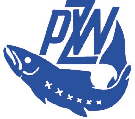 OKRĘG  MAZOWIECKI  POLSKIEGO ZWIĄZKU WĘDKARSKIEGO W   WARSZAWIE  00 - 831 Warszawa  ul. Twarda 42   tel/fax 620- 51-96  tel.: 620-50-83, 654-57-05 Regon 011508827 NIP 527-10-20-661 konto: 11 1090 2574 0000 0006 4400 0281strona: www.ompzw.pl     email: sport@ ompzw.pl Lp.CzasPrzedsięwzięcieUczestnicyDo  06.00 Przybycie sędziów 06.30 – 07.00Przybycie uczestników do miejsca zbiórki na sektoryPotwierdzenie udziału w zawodach u sędziów sektorowych.Zawodnicy, sędziowie, trenerzy, kierownicy drużyn, osoby towarzysząceZawodnicy, sędziowie, trenerzy, kierownicy drużyn, osoby towarzyszące07.00-7.30Odprawa techniczna z zawodnikami. Sprawy organizacyjne, losowanie stanowisk na sektorach u sędziów sektorowychZawodnicy, sędziowie, trenerzy, kierownicy drużyn, osoby towarzyszące8.00Pierwszy sygnał - wejście na stanowiska Zawodnicy, sędziowie8.15Drugi sygnał - na 5 min. przed rozpoczęciem kontroli zanęt i przynęt. Zawodnicy, sędziowie09.50Trzeci sygnał – Nęcenie zanętą ciężką Zawodnicy, sędziowie10.00Czwarty sygnał – rozpoczęcie zawodów.Zawodnicy, sędziowiekat. kobiet i juniorów i kadetów12.55Piąty sygnał – pozostało 5 min. do zakończenia zawodów.Zawodnicy, sędziowiekat. Seniorów i U2313.55Piąty sygnał – pozostało 5 min. do zakończenia zawodów.Zawodnicy, sędziowiekat. Kobiet, kadetów i juniorów 13.00Szósty sygnał – zakończenie zawodów.Zawodnicy, sędziowiekat. Seniorów i U23 14.00Szósty sygnał – zakończenie zawodów.Zawodnicy, sędziowie~15.30Obliczanie wyników zawodów. Przemieszczenie się zawodników do miejsca zbiórki.Ogłoszenie wyników zawodów – wywieszenie list startowychEwentualne złożenie odwołań i protestów, zakończenie zawodówZawodnicy, sędziowie~15.30Obliczanie wyników zawodów. Przemieszczenie się zawodników do miejsca zbiórki.Ogłoszenie wyników zawodów – wywieszenie list startowychEwentualne złożenie odwołań i protestów, zakończenie zawodówSędzia sekretarz~15.30Obliczanie wyników zawodów. Przemieszczenie się zawodników do miejsca zbiórki.Ogłoszenie wyników zawodów – wywieszenie list startowychEwentualne złożenie odwołań i protestów, zakończenie zawodówKierownicy drużynLpNr Druż.Nazwisko i imię zawodnikaKategoria Data urodzeniaPrzynależność zawodnika do Okręgu1I DrużynaSenior2I DrużynaSenior3I DrużynaSenior4I DrużynaKobieta5I DrużynaU226I DrużynaU187I DrużynaKadet1II DrużynaSenior2II DrużynaSenior3II DrużynaSenior4II DrużynaKobieta5II DrużynaU226II DrużynaU187II DrużynaKadetZawodnicy indywidualni należy wpisać kategorieZawodnicy indywidualni należy wpisać kategorieZawodnicy indywidualni należy wpisać kategorieZawodnicy indywidualni należy wpisać kategorieZawodnicy indywidualni należy wpisać kategorieZawodnicy indywidualni należy wpisać kategorie1234567LpNr Druż.Nazwisko i imię zawodnikaKategoria Data urodzeniaPrzynależność zawodnika do Okręgu1I DrużynaSenior2I DrużynaSenior3I DrużynaSenior4I DrużynaKobieta5I DrużynaU226I DrużynaU187I DrużynaKadet1II DrużynaSenior2II DrużynaSenior3II DrużynaSenior4II DrużynaKobieta5II DrużynaU226II DrużynaU187II DrużynaKadetZawodnicy indywidualni należy wpisać kategorieZawodnicy indywidualni należy wpisać kategorieZawodnicy indywidualni należy wpisać kategorieZawodnicy indywidualni należy wpisać kategorieZawodnicy indywidualni należy wpisać kategorieZawodnicy indywidualni należy wpisać kategorie1234567